Investing for Success Under this agreement for 2022Abergowrie State School will receive	*Increase the percentage of students achieving ‘B’ or above for English.Continue to use, and align P-10 Literacy Continuum to monitor students’ progress, goals, and achievements in literacy. Continue to develop and implement Indivudal Student Inquiry Cycles through the alighnment of student goals, iteracy Continuum markers, and 5Q4 Model. Implementation of Quality Teaching and Learning Framework underpinned by the research of Sharratt and Fullan, to develop teachers professional knowledge and practice to develop assessment Literate Learners achieving “C” and above in English.Providing support for Individualised Inquiry Cycles with an explicit focus on utilising the literacy continuum as a guide for student development.Building teacher and teacher aide knowledge and understanding of curriculum demands, including SDK and APP planning and procedures, through planning days and attending professional learning/ site visits as available. This funding will be used toOur initiatives includeOur school will improve student outcomes byOur school will improve student outcomes byOur school will improve student outcomes byOur school will improve student outcomes byPurchasing teacher release time for continues monitoring and planning of individualised inquiry cycles and learning. Teachers to be given 1 day per term to work together on literacy continuum and IICs. $3,200Release Teacher Aide to attend workshops on AAP and SDK planning and approachesT/A to attend with Principal at SDK professional learning days.$400Purchase of STL&N for Literacy TestingSTLN attends 1 day per term for literacy testing, using Literacy Continuum to continue the support of Individualised Learning. $1,600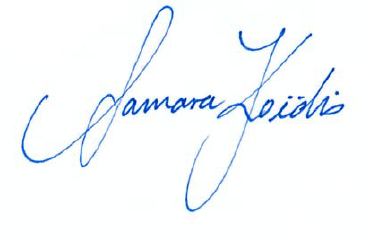 Samara KoïdisPrincipalAbergowrie State SchoolMichael De’AthDirector-GeneralDepartment of Education